Selecție posturi vacante pe perioadă determinată în cadrul proiectului City & CO (Colaborarea cu vârstnicii în construirea unor orașe  prietenoase cu toate vârstele)  PN3-P3-1100/31.12.2021Obiectivul general al proiectului/Scopul proiectului: City & Co își propune să elaboreze un instrument inovator care să poată să fie aplicat la nivel comunitar și utilizat în multe alte țări. Este vorba despre un instrument care va fi validat prin abordare cantitativă și calitativă și care permite  evaluarea nivelului de atingere a standardelor specifice age-friendly cities.Selecție un  post vacant cercetător și un post de asistent tehnic (din regia proiectului)- perioadă determinată în cadrul proiectului Colaborarea cu vârstnicii în construirea unor orașe  prietenoase cu toate vârstele” (City & CO) PN3-P3-1100/31.12.2021Program: Programul  3- Cooperare Europeana și InternaționalăSubprogramul 3.2. ORIZONT 2020Tip proiect: COFUNDContract nr: 298/ 2022Obiectivul general al proiectului/Scopul proiectului: City & Co este un proiect internațional, cu parteneri din trei țăi europene (România, Poonia și Olanda), care își propune să creeze instrumente creative, inovatoare pentru evaluarea gradului în care  diferite orașe, inclusiv din România, îndeplinesc standardele propuse de WHO.Proces de selecție a resursei umane: intern (pentru poziția de cerecetător)Proces de selecție a resursei umane: intern (poziția de asistent tehnic)Dosarele de concurs se vor transmite prin email pe adresa: loredana.ivan@comunicare.roPentru selecția experților menționați se va avea în vedere următorul calendar de selecție: 20-26 Februarie 2023 – depunere dosare online   27-28 Februarie 2023 – evaluare dosare, selecție experți și afișare rezultate  1 Martie 2023 – depunere contestații2 Martie 2023– afișare rezultate finaleDosarele de concurs se vor transmite prin email pe adresa: loredana.ivan@comunicare.roPentru selecția experților menționați se va avea în vedere următorul calendar de selecție: 23-27 Septembrie 2022 – depunere dosare online   28 Septembrie 2022 – evaluare dosare, selecție experți și afișare rezultate  29 Septembrie 2022 – depunere contestații30 Septembrie 2022 – afișare rezultate finaleÎntocmit,Director ProiectConf.univ. dr. Loredana Ivan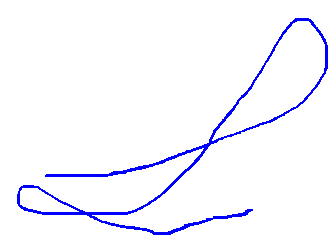 9.1Denumirea pozițieiCercetator 9.2Perioadaaprox. 6 luni - 01.04.2023-31.12.20239.3Nr	ore44 ore pe lună 809.4Activități din cadrul proiectuluiEtapa 2 – Design-ul geoportalului și studiu pilot privindActivitatea A1.2- Validarea chestionarului AFCCQ pentru RomâniaA2.2. Elaborarea manualului pentru dezvoltarea geoportaluluiA3. Dezvoltare experimentală (a geoportalului)9.5Responsabilitățile expertului-Contribuie la analiza datelor rezultate din sesiunile de co-creare, derulate pentru a construi un geoportal-Folosește programe de analiza  calitativă a datelor-Updatează site-ul proiectului-Participă activ la întâlnirile de proiect cu echipa internațională a proiectului-Participă la  redactarea raportului final, pe anul 2 al proiectului9.6Cunoștințe/Abilități necesare-Cunoștințe de cercetare calitativă-Abilități  de a analiza critic datele de cercetare-Abilități de a lucra cu site-uri și elemente de tip geoportal-Cunoștințe de metodologia cercetării și experiență înanaliza datelor de cercetare (rezultată din publicarea unor cercetări în jurnale de specialitate-Capacitatea de a înșelege cerințele uni raport de cercetare și de a redacta un rapor de cercetare care are o dimensiune comparativă (date din mai multe țări)9.7Studii/Experiență necesare-Diplomă de doctor în științe socio-umane-Absolvent de studii universitare în domeniul Comunicării - Experința în a lucra cu site/platformă/ ceva similar-Experință în publicarea unor articole în jurnale de specialitate/ cărți – în limba engleză9.8Grafic de plățiPlata lunară în funcție de activitatea prestată și finanțarea disponibilă9.9Dosarul de concursCandidatul va depune un dosar de  concurs care va conține următoarele documente:Copia actului de identitate sau orice alt document care          atestă identitatea, potrivit legii, după cazCurriculum	vitae	în	format EuropassCopie a actelor de studii conform cerințelor specificeDovadă a publicării a cel puțin un articol științific  într-un jurnal de specialitate (se atașează articlolul)9.1Denumirea pozițieiAsistent tehnic 9.2Perioadaaprox. 3 luni - 01.04.2023- 30.06.20239.3Nr	ore4 ore pe lună  9.4Activități din cadrul proiectuluiEtapa 2 – Design-ul geoportalului și studiu pilot privindActivitatea A1.2- Validarea chestionarului AFCCQ pentru RomâniaA2.2. Elaborarea manualului pentru dezvoltarea geoportaluluiA3. Dezvoltare experimentală (a geoportalului)9.5Responsabilitățile expertului-Redactează  tabele care cuprin lista participanților la cercetare, datele socio-demografice și modalitățile de contact-Comunică  informațiile utile participanților și programează datele  sesiunilor de co-creare-Se asigură că participanții au înțeles   detaliie proiectului-Reprogramează  participanții care nu au putut particpa la primele sesiuni  de co-creare 9.6Cunoștințe/Abilități necesare-Cunoștințe de excel-Abilități de contabilitate primară-Abilități de comunicare și gestionare a logisticii de cercetare9.7Studii/Experiență necesare-Absolvent de studii economice-Absolvent de studii în domeniul comunicării/ psihologie/ sociologie9.8Grafic de plățiPlata lunară în funcție de activitatea prestată și finanțarea disponibilă9.9Dosarul de concursCandidatul va depune un dosar de  concurs care va conține următoarele documente:Copia actului de identitate sau orice alt document care          atestă identitatea, potrivit legii, după cazCurriculum vitae	Copie a actelor de studii conform cerințelor specifice